Vocabulary WordDefinitionPictureLearn more…absolute valuethe distance a number is from zeroThe answer will always be positive (+).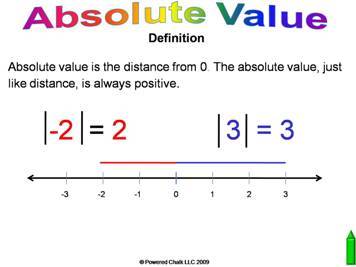 coordinate grapha graph with the x-axis and y-axis that you can plot ordered pairs on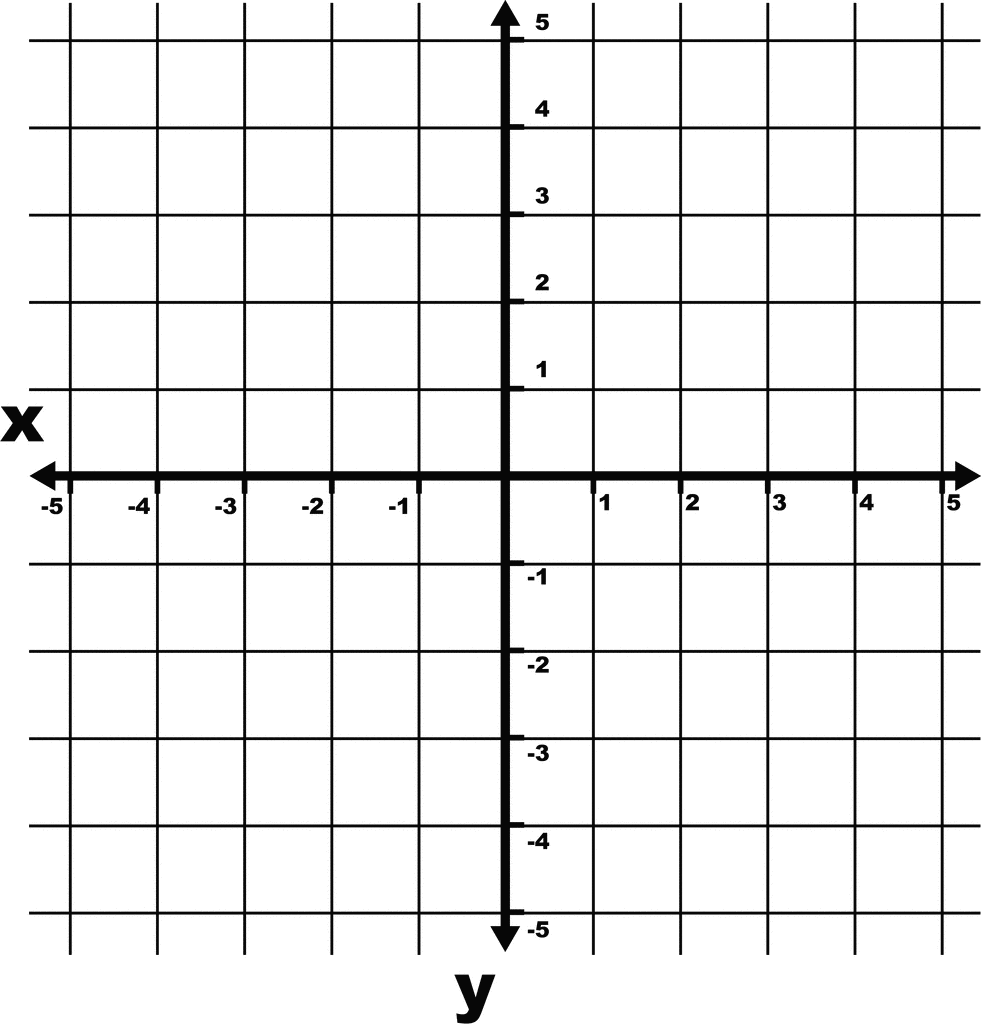                                                                                                                                                                      etc.usf.edudecimal(point)a dot or point that splits up a number to show place valueIt separates the ones from the tenths in the number.            decimal point25.39            ones          tenths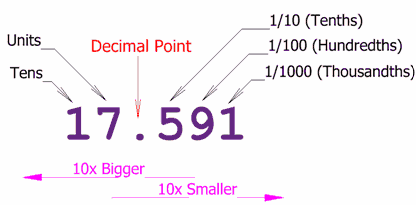                                                                                                                   http://www.mathsisfun.com/ equivalent fractionsfractions that equal each other, but have different denominatorsHow do I make an equivalent fraction?Multiply or divide each fraction (top and bottom) by the same number.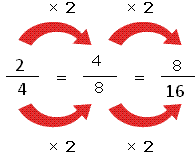                                                                    http://mathterms.edublogs.org/ 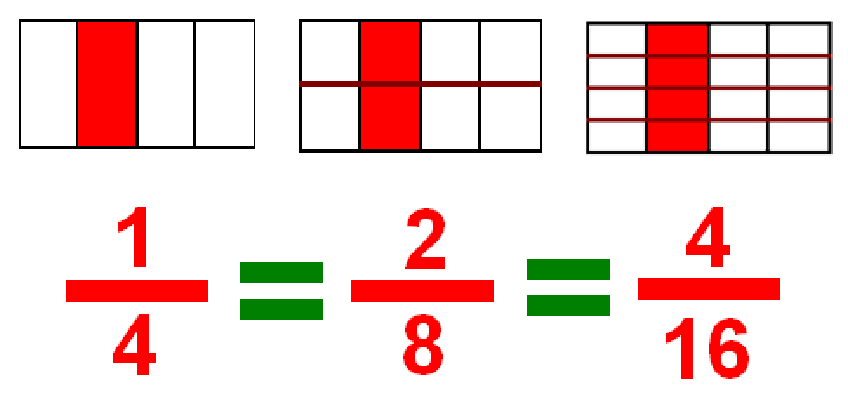                                                                                                                                      http://michelelawrence.net/ http://www.coolmath4kids.com/fractions/fractions-04-equivalent-01.htmlhttp://www.mathsisfun.com/equivalent_fractions.html Equivalent Fraction Game http://www.sheppardsoftware.com/mathgames/fractions/memory_equivalent1.htmequivalent ratiosratios that have the same value, but look different How do I make an equivalent ratio?Multiply or divide each number in the ratio by the same number.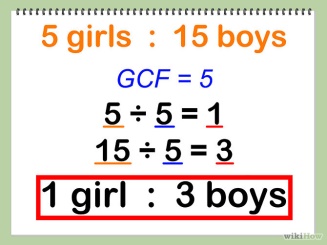 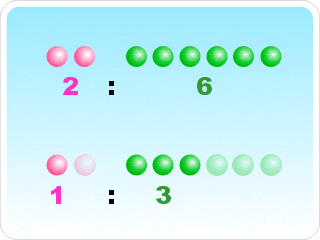                                                                                                              http://www.mathematicsdictionary.com/ fractiona part of a whole                    part                     wholeThere are 3 pieces of pizza left out of a total of 4 pieces = ¾ 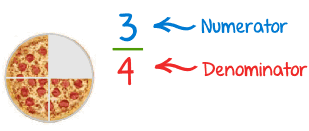                                                                                                                                                               mathisfun.comMore Information:http://www.mathsisfun.com/fractions.htmlFractions Games:http://www.mathwarehouse.com/games/our-games/fraction-games/ greatest common factor(GCF)the biggest common (same number) factor between two (or more) numbers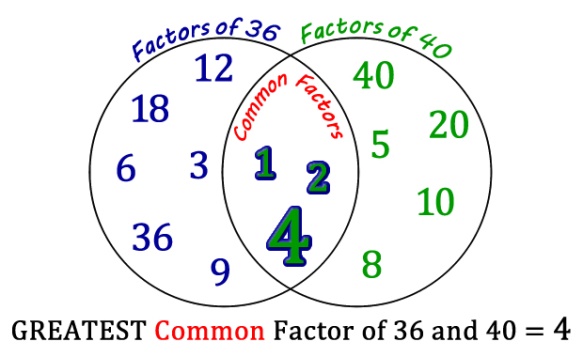                                                                                 http://edtech2.boisestate.edu/http://www.mathsisfun.com/greatest-common-factor.htmlanother way to find the GCFhttp://www.math.com/school/subject1/lessons/S1U3L2GL.htmlintegersthe counting numbers; can be positive (+) or negative (-)Integers can NOT be fractions.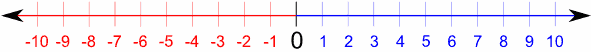 http://www.mathsisfun.com/whole-numbers.html Adding and Subtracting Integershttp://www.mathsisfun.com/positive-negative-integers.html least common multiplethe smallest common multiple of two or more numberscommon = same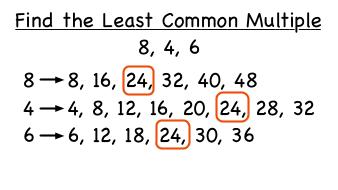                                                           www.prometheanplanet.comlowest termsthe smallest a fraction can be made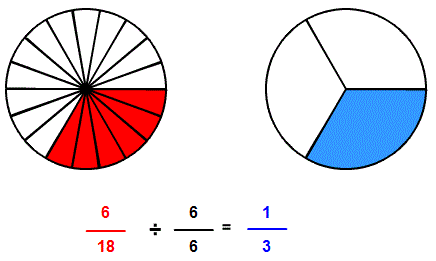 Multiplicative Identityany number multiplied by 1 will give you the same number5 * 1 = 51,238 * 1 = 1,238         3   *      =    21         4   *     =    28The giant one can be used to make equivalent fractions. 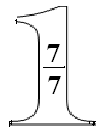                                                                                                                                            http://en.wikiversity.org/opposite (number)the same number with the other sign (+/-)Opposite numbers:+5  and -5+10 and -10-243 and +243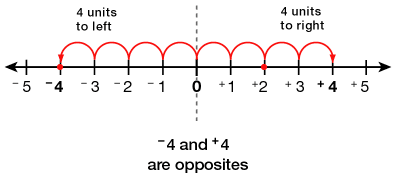                                                                                                                                       http://www.eduplace.com/ ordered paira pair of numbers used to locate a point on the coordinate plane Hint: Run (horizontal) before you jump (vertical)!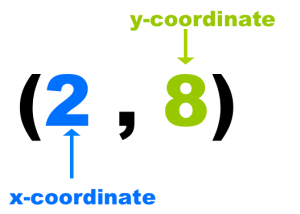  adapted from: http://www.webquest.hawaii.edu/kahihi/mathdictionary/O/orderedpair.php  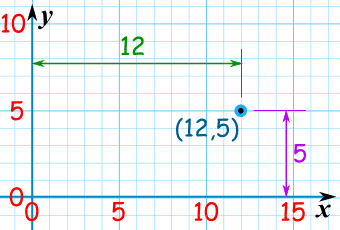                                                                                                                                    http://www.mathsisfun.com/http://www.mathsisfun.com/definitions/ordered-pair.html originthe point where the y-axis and the x-axis meet(0,0)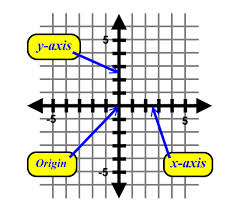                                                                                                                                 http://zonalandeducation.com/percenta number out of 100percentage sign = %    67   =    67%      100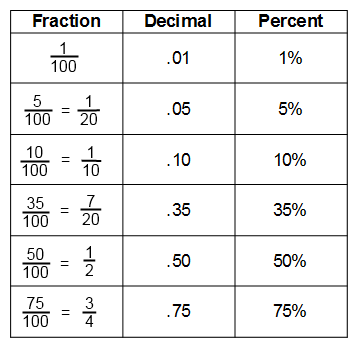                                                                                                                                      http://www.math4ged.com/ http://www.mathsisfun.com/percentage.html pointan exact spot on a coordinate graphA, B, C, D, and E are all points on this coordinate graph..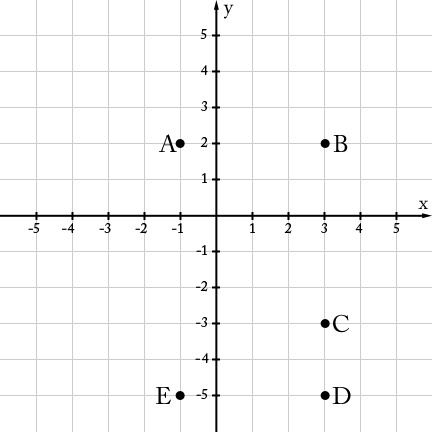                                                                                                                             www.illustrativemathematics.orgportiona part of somethinga part of a wholeYour portion of the pie is one slice..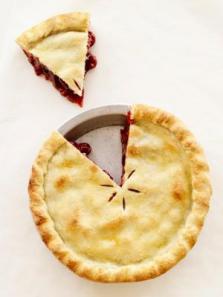 part(portion)                                                                                                                    http://networksboise.wordpress.com/prime factorsa factor that is also a prime number (a number with only two factors, one and that number)                                                            http://javarevisited.blogspot.com/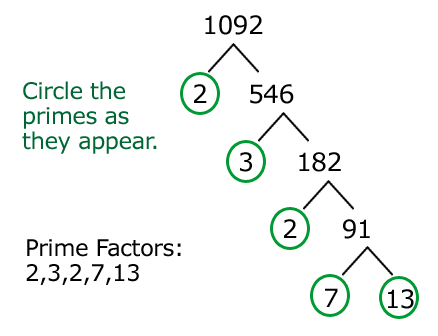 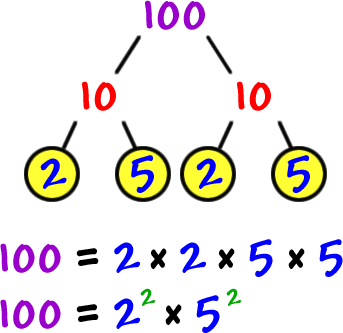                                                                                                                                                 http://coolmath.com/ Review prime numbers:http://www.mathsisfun.com/prime_numbers.html quadrantone of the four areas in a coordinate plane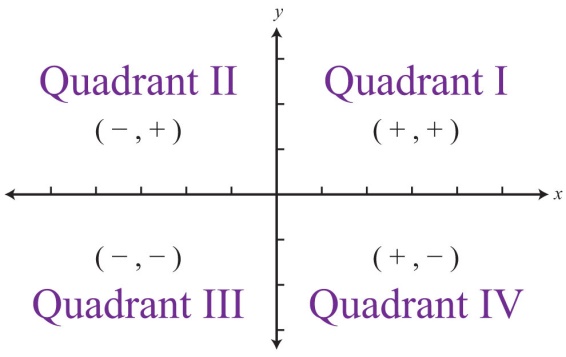                                                                                                                 http://catalog.flatworldknowledge.com/ratioa comparison of two groups3 Ways to Write Ratiosto                 5 girls to 15 boys:                    5 girls : 15 boysfraction       5 girls                      15 boys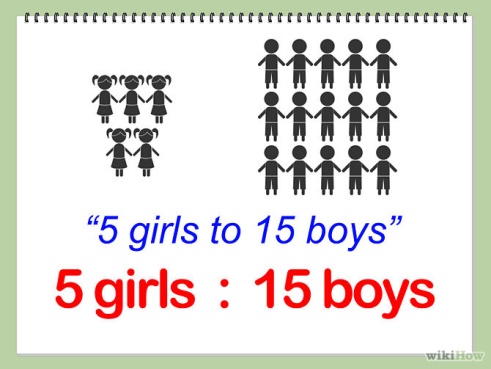 samplea smaller group used to represent what the larger group is like or thinksInstead of asking every 6th grader what his or her favorite snack is, you could ask only 20 students and use that to represent the whole class.  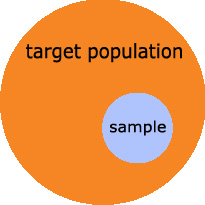                                                                                                                    http://www.urbanforestanalytics.com/ scale drawingthe ratio between the length of a drawing or model compared to its length in real life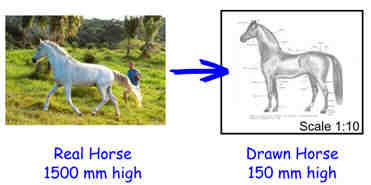                                                                        http://www.mathsisfun.com/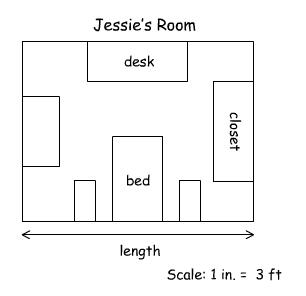                                                                                                                                   http://www.learningpod.com/ http://www.basic-mathematics.com/scale-drawings.html simplifyto change an expression to be easier to understand*no parentheses      2x(5+3)*no like terms         5a + 2a                   5x - 3x +7simplified:    2x +7 Simplifying Expressions: http://www.mathsisfun.com/algebra/simplify.html Simplifying Fractions:http://www.mathsisfun.com/simplifying-fractions.html wholethe total or all of something The lady was so hungry she ate the WHOLE pizza!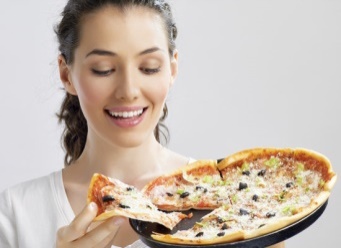                                                                               http://www.fitsugar.com/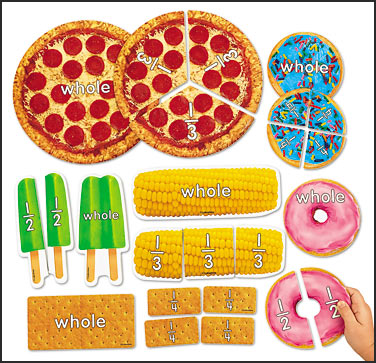                                                                                                                     http://maribelochoa09.blogspot.com/ x –axisx –axis- horizontal line on a coordinate grid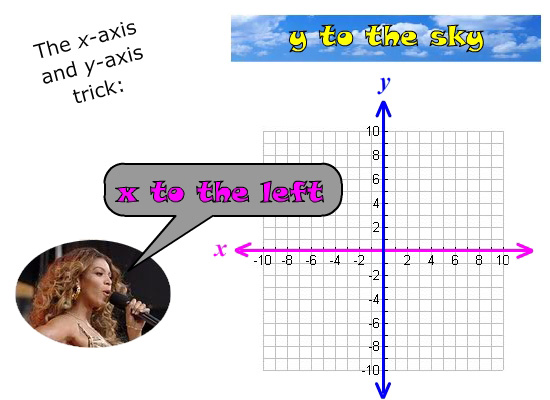                                                                                                                           http://www.gradeamathhelp.com/y-axisy-axis- vertical line on a coordinate grid                                                                                                                       http://www.gradeamathhelp.com/y-coordinatethe second (2nd) number in an ordered pair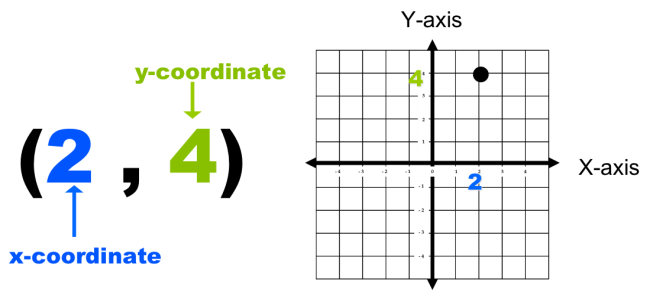                                                                                                                            http://www.studyblue.com/ 